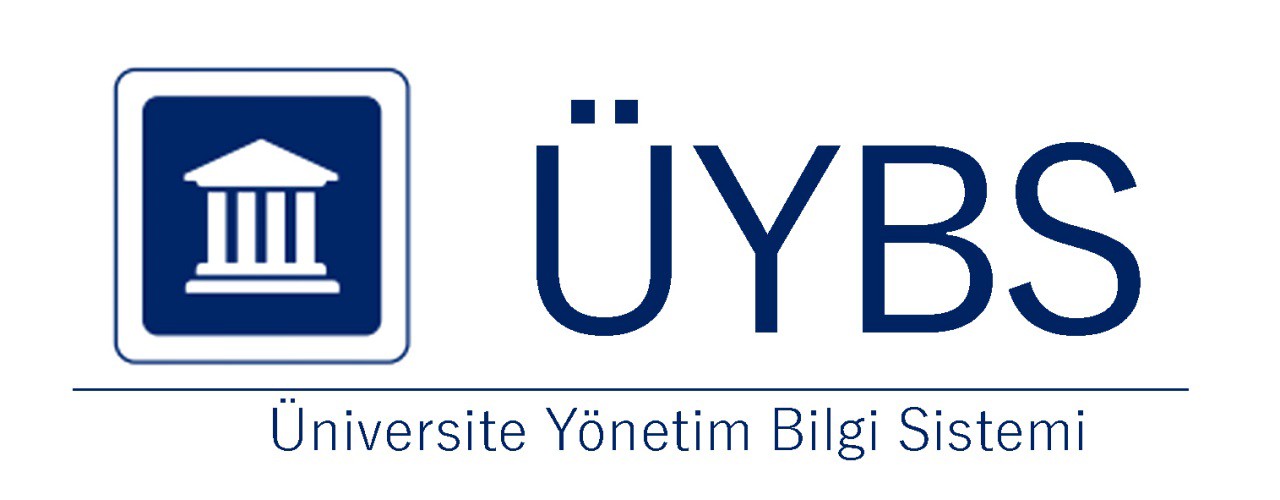 Akran Değerlendirme RaporuAFYON KOCATEPE ÜNİVERSİTESİ MADEN MÜHENDİSLİĞİ DOKTORA PR.Prof. Dr. Mahmut YAVUZ (Başkan)Doç. Dr. Ahmet Hamdi DELİORMANLI (Üye) Dr. Öğr. Üyesi Said Mahmut ÇINAR (Üye)01.10.2022-31.10.2022GİRİŞPROGRAMA AİT GENEL BİLGİLER VE GENEL ÖLÇÜTLERMaden Mühendisliği ve ilgili diğer mühendislik öğrencilerinin lisans derslerine ve bilgilerine ek olarak özel çalışma konularında da gelişimlerini artırarak hem özel hem de kamu sektöründe verimli yüksek mühendisler olmalarını sağlamak ve kendi alanında uzmanlaşmış insanlar yetiştirmek amacıyla açılmıştır.KarşılıyorÖĞRENCİLERÖğrenci KabulleriPrograma kabul edilen öğrenciler, programın kazandırmayı hedeflediği çıktıları (bilgi, beceri ve davranışları) öngörülen sürede edinebilecek altyapıya sahip olmalıdır. Öğrencilerin kabulünde göz önüne alınan göstergeler izlenmeli ve bunların yıllara göre gelişimi değerlendirilmelidir.KarşılıyorYatay ve dikey geçişle öğrenci kabulü, çift ana dal, yan dal ve öğrenci değişimi uygulamaları ile başka kurumlarda ve/veya programlarda alınmış dersler ve kazanılmış kredilerin değerlendirilmesinde uygulanan politikalar ayrıntılı olarak tanımlanmış ve uygulanıyor olmalıdır.KarşılıyorKurum ve/veya program tarafından başka kurumlarla yapılacak anlaşmalar ve kurulacak ortaklıklar ile öğrenci hareketliliğini teşvik edecek ve sağlayacak önlemler alınmalıdır.KarşılıyorÖğrencileri ders ve kariyer planlaması konularında yönlendirecek danışmanlık hizmeti verilmelidir.KarşılıyorÖğrencilerin program kapsamındaki tüm dersler ve diğer etkinliklerdeki başarıları şeffaf, adil ve tutarlı yöntemlerle ölçülmeli ve değerlendirilmelidir.KarşılıyorÖğrencilerin mezuniyetlerine karar verebilmek için, programın gerektirdiği tüm koşulların yerine getirildiğini belirleyecek güvenilir yöntemler geliştirilmiş ve uygulanıyor olmalıdır.KarşılıyorPROGRAM EĞİTİM AMAÇLARIDeğerlendirilecek her program için program eğitim amaçları tanımlanmış olmalıdır.KarşılıyorBu amaçlar; programın mezunlarının yakın bir gelecekte erişmeleri istenen kariyer hedeflerini ve mesleki beklentileri tanımına uymalıdır.KarşılıyorKurumun, fakültenin ve bölümün öz görevleriyle uyumlu olmalıdır.KarşılıyorProgramın çeşitli iç ve dış paydaşlarını sürece dahil ederek belirlenmelidir.KarşılıyorKolayca erişilebilecek şekilde yayımlanmış olmalıdır.KarşılıyorProgramın iç ve dış paydaşlarının gereksinimleri doğrultusunda uygun aralıklarla güncellenmelidir.KarşılıyorPROGRAM ÇIKTILARIProgram çıktıları, program eğitim amaçlarına ulaşabilmek için gerekli bilgi, beceri ve davranış bileşenlerinin tümünü kapsamalı ve ilgili (MÜDEK, FEDEK, SABAK, EPDAD vb. gibi) Değerlendirme Çıktılarını da içerecek biçimde tanımlanmalıdır. Programlar, program eğitim amaçlarıyla tutarlı olmak koşuluyla, kendilerine özgü ek program çıktıları tanımlayabilirler.KarşılıyorProgram çıktılarının sağlanma düzeyini dönemsel olarak belirlemek ve belgelemek için kullanılan bir ölçme ve değerlendirme süreci oluşturulmuş ve işletiliyor olmalıdır.KarşılıyorProgramlar mezuniyet aşamasına gelmiş olan öğrencilerinin program çıktılarını sağladıklarını kanıtlamalıdır.KarşılıyorSÜREKLİ İYİLEŞTİRMEKurulan ölçme ve değerlendirme sistemlerinden elde edilen sonuçların programın sürekli iyileştirilmesine yönelik olarak kullanıldığına ilişkin kanıtlar sunulmalıdır.KarşılıyorBu iyileştirme çalışmaları, başta Ölçüt 2 ve Ölçüt 3 ile ilgili alanlar olmak üzere, programın gelişmeye açık tüm alanları ile ilgili, sistematik bir biçimde toplanmış, somut verilere dayalı olmalıdır.KarşılıyorEĞİTİM PLANIHer programın program eğitim amaçlarını ve program çıktılarını destekleyen bir eğitim planı (müfredatı) olmalıdır. Eğitim planı bu ölçütte verilen ortak bileşenler ve disipline özgü bileşenleri içermelidir.KarşılıyorEğitim planının uygulanmasında kullanılacak eğitim yöntemleri, istenen bilgi, beceri ve davranışların öğrencilere kazandırılmasını garanti edebilmelidir.KarşılıyorEğitim planının öngörüldüğü biçimde uygulanmasını güvence altına alacak ve sürekli gelişimini sağlayacak bir eğitim yönetim sistemi bulunmalıdır.KarşılıyorEğitim Planı, En az bir yıllık ya da en az 32 kredi ya da en az 60 AKTS kredisi tutarında temel bilim eğitimi içermelidir.KarşılıyorEn az bir buçuk yıllık ya da en az 48 kredi ya da en az 90 AKTS kredisi tutarında temel (mühendislik, fen, sağlık…vb.) bilimleri ve ilgili disipline uygun meslek eğitimi. İçermelidir.KarşılıyorEğitim programının teknik içeriğini bütünleyen ve program amaçları doğrultusunda genel eğitim olmalıdır.KarşılıyorÖğrenciler, önceki derslerde edindikleri bilgi ve becerileri kullanacakları, ilgili standartları ve gerçekçi kısıtları ve koşulları içerecek bir ana uygulama/tasarım deneyimiyle, hazır hale getirilmelidir.KarşılıyorÖĞRETİM KADROSUÖğretim kadrosu, her biri yeterli düzeyde olmak üzere, öğretim üyesi-öğrenci ilişkisini, öğrenci danışmanlığını, üniversiteye hizmeti, mesleki gelişimi, sanayi, mesleki kuruluşlar ve işverenlerle ilişkiyi sürdürebilmeyi sağlayacak ve programın tüm alanlarını kapsayacak biçimde sayıca yeterli olmalıdır.İki anabilim dalında da bölümün öğretim kadrosunun yeterli sayıda olduğu değerlendirilmektedir. Karşılıyor Öğretim kadrosu yeterli niteliklere sahip olmalı ve programın etkin bir şekilde sürdürülmesini, değerlendirilmesini ve geliştirilmesini sağlamalıdır.Bölüm öğretim kadrosunun programın etkin bir şekilde sürdürülmesini, değerlendirilmesini ve geliştirilmesini sağlayacak nitelikte olduğu sunulan kanıtlardan anlaşılmaktadır.KarşılıyorÖğretim üyesi atama ve yükseltme kriterleri yukarıda sıralananları sağlamaya ve geliştirmeye yönelik olarak belirlenmiş ve uygulanıyor olmalıdır.Bölüm öğretim üyelerinin üniversitenin Dr. Öğr. Üyesi, Doçent ve Profesör kadroları için atama ve yükseltme kriterlerine uygun olarak atandığı değerlendirilmektedir.KarşılıyorALTYAPISınıflar, laboratuvarlar ve diğer teçhizat, eğitim amaçlarına ve program çıktılarına ulaşmak için yeterli ve öğrenmeye yönelik bir atmosfer hazırlamaya yardımcı olmalıdır.Maden mühendisliği anabilim dalının sınıf ve laboratuvarları ile bu laboratuvarlarda bulunan araç gereçlerin eğitim amaçlarına ve program çıktılarına ulaşmak için yeterli olduğu değerlendirilmektedir.KarşılıyorÖğrencilerin ders dışı etkinlikler yapmalarına olanak veren, sosyal ve kültürel gereksinimlerini karşılayan, mesleki faaliyetlere ortam yaratarak, mesleki gelişimlerini destekleyen ve öğrenci-öğretim üyesi ilişkilerini canlandıran uygun altyapı mevcut olmalıdır.Öğrencilerin ders dışı etkinlikler yapabilmeleri için özellikle geçmişte faaliyetlerin yürütüldüğü belirtilmiştir. Bu faaliyetlerin ilerleyen süreçte de teknik gezi, çağrılı konuşmacılarla panel veya seminerler, öğrenci sempozyumu şeklinde devam ettirilmesi için bölüm web sayfasının aktif kullanıldığı tespit edilmiştir. KarşılıyorProgramlar öğrencilerine modern mühendislik araçlarını kullanmayı öğrenebilecekleri olanakları sağlamalıdır. Bilgisayar ve enformatik altyapıları, programın eğitim amaçlarını destekleyecek doğrultuda, öğrenci ve öğretim üyelerinin bilimsel ve eğitsel çalışmaları için yeterli düzeyde olmalıdır.Maden mühendisliği programında öğrencilerin modern mühendislik araçlarını kullanmayı öğrenebilecekleri derslerin eğitim planında yer aldığı ve bu derslerin işlenebileceği üniversitenin bilgisayar laboratuvarlarının bulunduğu anlaşılmakta olup söz konusu altyapının öğrenci ve öğretim üyelerinin bilimsel ve eğitsel çalışmaları için yeterli düzeyde olduğu değerlendirilmektedir.KarşılıyorÖğrencilere sunulan kütüphane olanakları eğitim amaçlarına ve program çıktılarına ulaşmak için yeterli düzeyde olmalıdır.Üniversitenin merkez kütüphanesi ve bölüm kütüphanesiyle birlikte öğrencilere sunulan kütüphane olanakları eğitim amaçlarına ve program çıktılarına ulaşmak için yeterli düzeyde olup ihtiyaçlara göre zaman içinde geliştirilmesinde yarar olacağı düşünülmektedir. KarşılıyorÖğretim ortamında ve öğrenci laboratuvarlarında gerekli güvenlik önlemleri alınmış olmalıdır. Engelliler için altyapı düzenlemesi yapılmış olmalıdır.Öğretim ortamında ve öğrenci laboratuvarlarında gerekli güvenlik önlemleri alınmış olmakla birlikte engelliler için altyapıda düzenlenmesi gereken alanlar bulunduğu düşünülmektedir. Gerek güvenlik önlemlerinin gerekse de engelliler için altyapıda gerekli iyileştirmelerin sürekliliğinin sağlanması yerinde olacaktır.KarşılıyorKURUM DESTEĞİ VE PARASAL KAYNAKLARÜniversitenin idari desteği, yapıcı liderliği, parasal kaynaklar ve dağıtımında izlenen strateji, programın kalitesini ve bunun sürdürülebilmesini sağlayacak düzeyde olmalıdır.Bölümün; üniversite desteği ve bölümün öz gelirlerinden kaynak sağladığı görülmektedir. Parasal kaynakların dağıtım şekli öz değerlendirme raporunda gözükmemektedir. Bununla birlikte yapılan harcamaların ve bu harcamalar için kullanılan kaynakların belirtilmesi ve kanıt olarak konulması gerekmektedir.Ayrıca periyodik olarak bunların kullanımı kontrol edilmelidir. Örnek olarak rapor içinde verilen ve senede bir kez Dekanlık bütçesinden kullanılan yolluk giderlerinin bölüm akademik personeli içindeki kullanım yüzdesi nedir? Bu ve buna benzer analizler ile mevcut kaynak kullanımının yeterlilikleri tartışılabilir.KarşılamıyorKaynaklar, nitelikli bir öğretim kadrosunu çekecek, tutacak ve mesleki gelişimini sürdürmesini sağlayacak yeterlilikte olmalıdır.Öncelikle mevcut kaynakların yeterli olup olmadığı kaynak kullanım performansının ortaya konması ile mümkün olacaktır. Burada öncelikli olan yüksek lisans ve doktora öğrenci sayıları, tamamlanan lisansüstü projelerden üretilen yayın sayısı ve alınan destekler yıllar bazında ortaya konulursa değerlendirme için yeterli bir kanıt olacaktır.KarşılıyorProgram için gereken altyapıyı temin etmeye, bakımını yapmaya ve işletmeye yetecek parasal kaynak sağlanmalıdır.Program için gereken altyapıyı temin etmeye, bakımını yapmaya ve işletmeye yetecek parasal kaynaklar temel olarak üniversite bütçesinden sağlandığı görülmekte ve bunun sürdürülebilirliğinin sağlanmasında sıkıntı yaşandığı görülmektedir.Bu durumda kurum dışı projelerden (TÜBİTAK, Devlet Kurumları, Avrupa Bilirliği ve Özel Sektör) kaynak yaratmak için öğretim üyelerinin teşvik edilmesi ve desteklenmesi gerekmektedir.KarşılıyorProgram gereksinimlerini karşılayacak destek personeli ve kurumsal hizmetler sağlanmalıdır. Teknik ve idari kadrolar, program çıktılarını sağlamaya destek verecek sayı ve nitelikte olmalıdır.Mevcut durum için destek personelinin bölüm ve laboratuvarlar için yeterli olmadığı görülmektedir. Bölümün ileriye dönük bir stratejik planı oluşturduğu görülmektedir. Bu planın gerçekleşmesi için yıllar bazında takip edilmesi gerekmektedir.KarşılıyorORGANİZASYON VE KARAR ALMA SÜREÇLERİYükseköğretim kurumunun organizasyonu ile rektörlük, fakülte, bölüm ve varsa diğer alt birimlerin kendi içlerindeki ve aralarındaki tüm karar alma süreçleri, program çıktılarının gerçekleştirilmesini ve eğitim amaçlarına ulaşılmasını destekleyecek şekilde düzenlenmelidir.Üniversite ve fakülte bazında organizasyon şemaları uygun şekilde verilmiştir. Ancak bölüm bazında detaylı yönetimsel bir akım şeması kanıt olarak sunulmamıştır. Bunun da hazırlanması ve Bölüm web sayfasında sunulması gerekmektedir. KarşılıyorPROGRAMA ÖZGÜ ÖLÇÜTLERPrograma Özgü Ölçütler sağlanmalıdır.Programa ait ölçütler iyi bir şekilde tanımlanmıştır. Bu tanımların geri dönüşleri de olmuştur. Bunun için dış paydaş (mezunlar ve aktif maden mühendisliği yapan kişilerden oluşan) anketlerinin periyodik olarak yapılması ve değerlendirilmesi gerekmektedir. 2021 yılı dış paydaş memnuniyet anketi yapıldığı tespit edilmiştir.KarşılıyorSONUÇ Genel değerlendirme olarak programa ait ölçütlerde herhangi bir olumsuz durum göze çarpmamaktadır. Programa ait tüm bilgiler yeterli düzeyde sunulmuştur.Karşılıyor